Entry of the Bible (stand as the Bible is brought into church)IntroitWelcome - 		Grace & Call to Worship 	Praise 320		Joy to the WorldReading 		LIGHT LOOKED DOWNPrayer of Approach and Lord’s PrayerTHE WORD	based on John chapter 1 v 1-5; 10-14Praise 329	O, Little love who comes again(Tune: O Waly, Waly, (234)Reading		CHRIST IS NOT JUST FOR CHRISTMASPraise 316		Love came down at ChristmasREFLECTION ON GOD’S WORDAnthemPrayers of Thanksgiving and for othersPraise 303		It came upon a midnight clearBenediction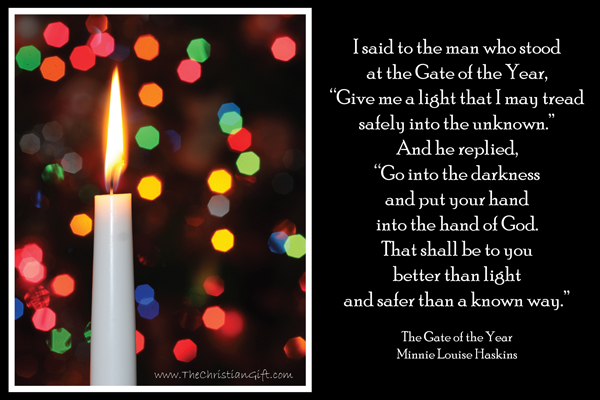 NoticesA warm welcome is extended to everyone this morning and especially to any visitors worshipping with us today. Please take a few minutes to read the screens as there may be information, which was received too late for the printed intimations.Our minister, the Rev. Fiona Maxwell, can be contacted by telephone on 01563 521762, by mobile on 07507 312123 or by email, FMaxwell@churchofscotland.org.ukThe email address for the Church Administrator is kppcchurchoffice@gmail.com or phone 07394 173977.  Please note the new email address for the church administrator.If you are watching the service via live stream the digital order of service is available on the church website under the services page.There is now creche and young church facilities in the side chapel, if you have children with you, please use this room as and when you need to.Tea/coffee will be served after morning worship, please come down to the hall for a warm cuppa and even warmer chat and fellowship.Wednesday cafe will be closed on the 27th December and 3rd January. We will reopen on Wednesday 10th January.The funeral of Ms Karen Presly will take place on TUESDAY, 9 January at 11.15am in Kay Park Parish Church and thereafter at 12.30 in Holmsford Bridge Crematorium.  Please remember Karen's family and friends in your prayers.Foodbank- Items can still be left at the back of the church in the wicker basket, these items are then taken to the Salvation Army for their foodbank, supplies are required urgently, so please give generously.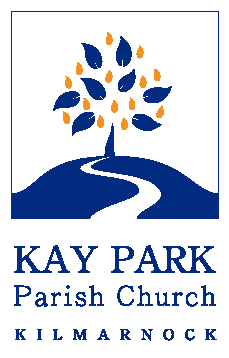 www.kayparkparishchurch.org.uk(Registered Scottish Charity: SC008154)Sunday 31 December 2023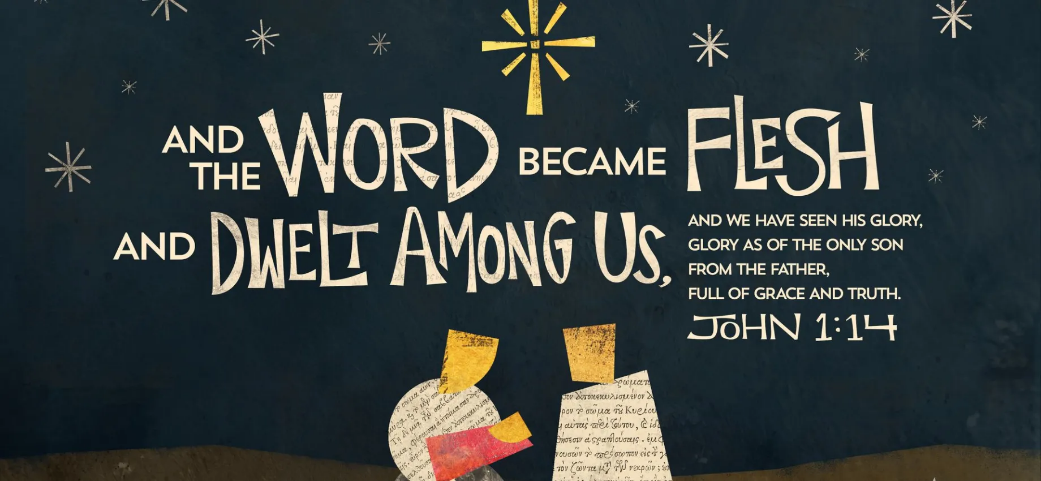 MinisterRev. Fiona MaxwellOrganistMr Alex Ferguson